Werkboek hoofdstuk 5 – Marktmacht deel 25.3	Monopolistische concurrentie en oligopolie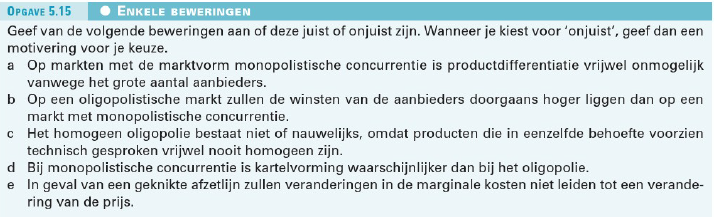 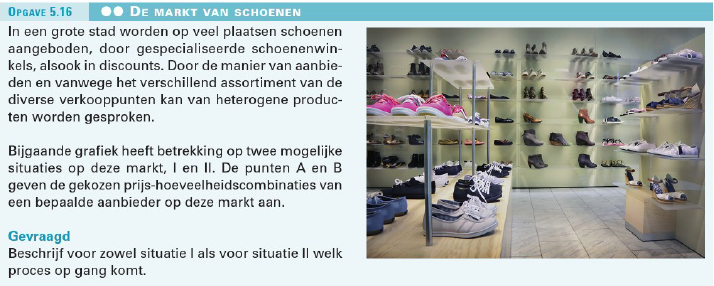 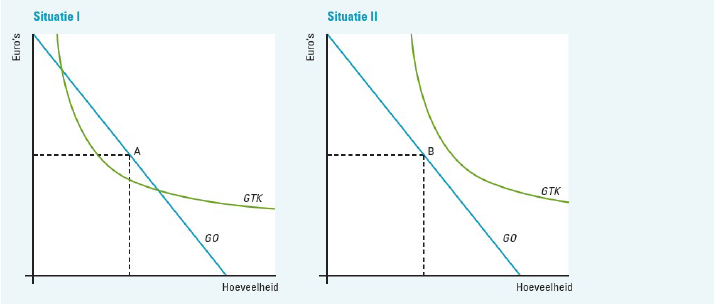 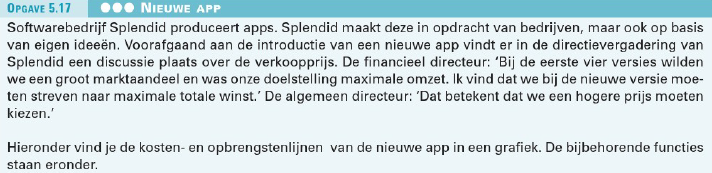 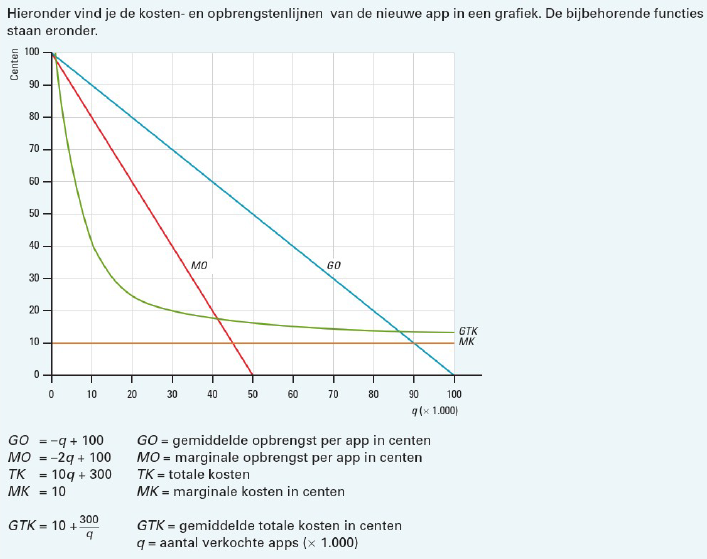 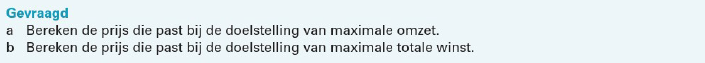 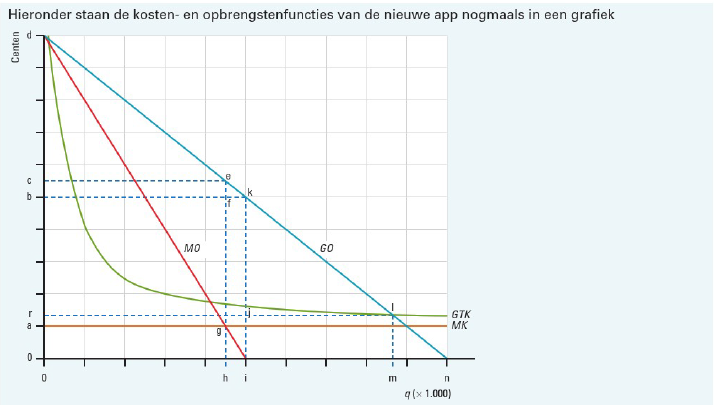 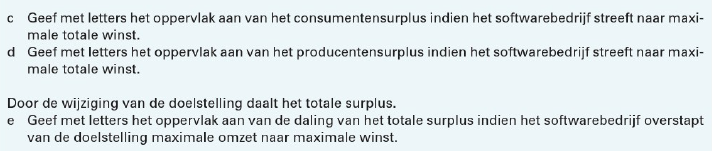 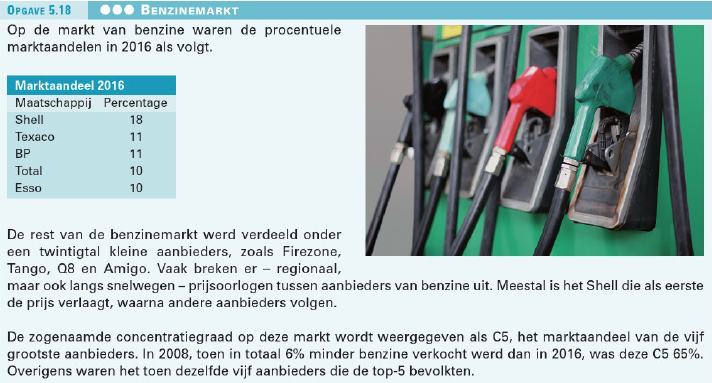 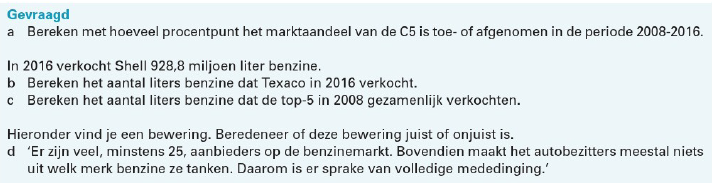 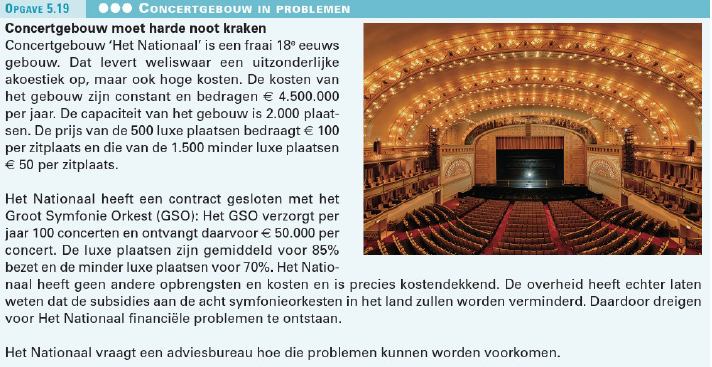 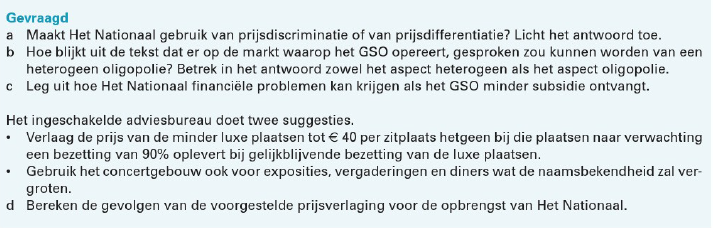 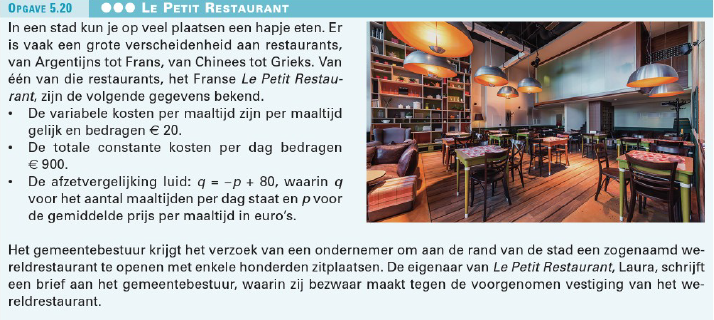 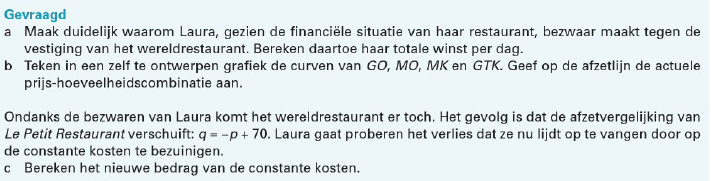 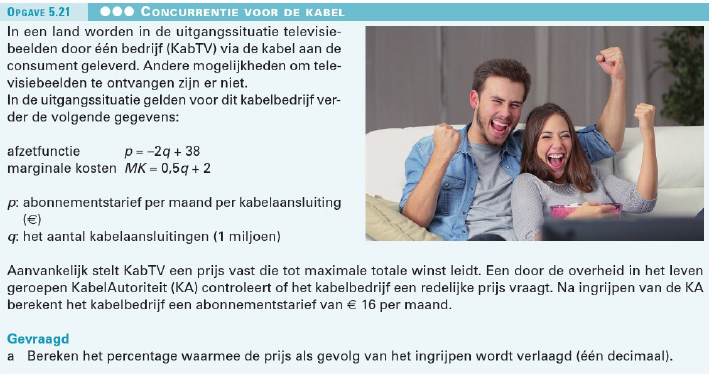 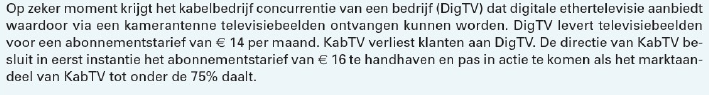 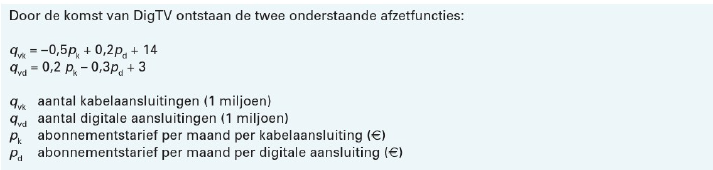 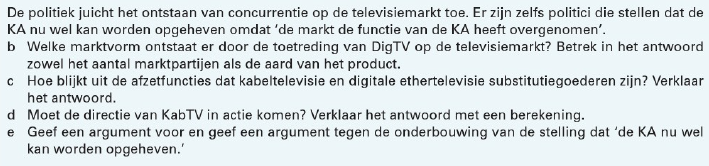 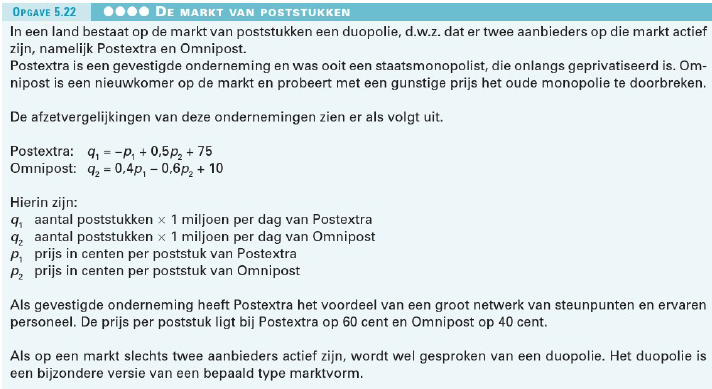 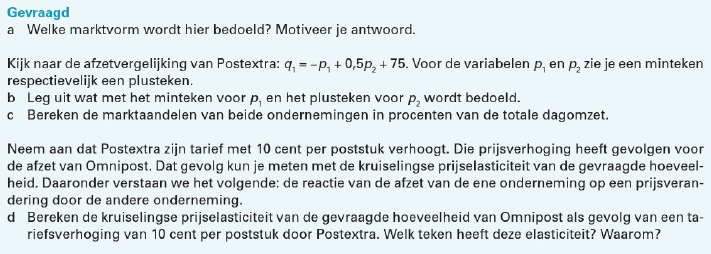 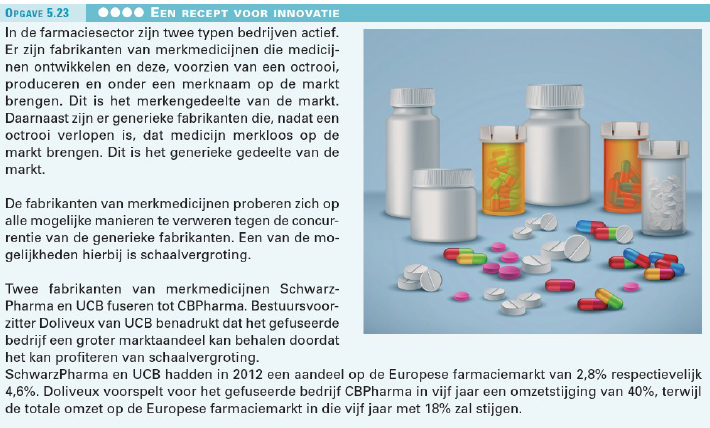 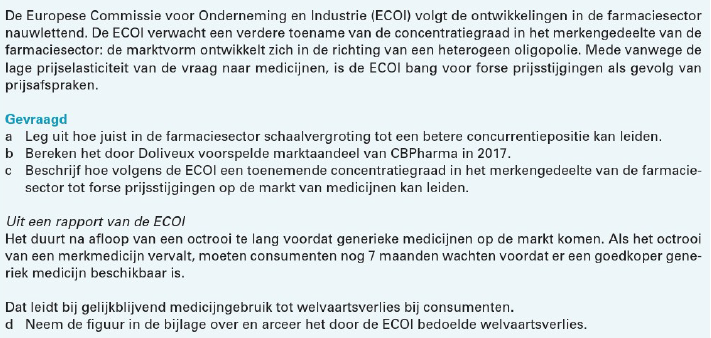 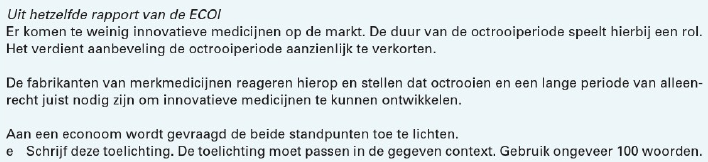 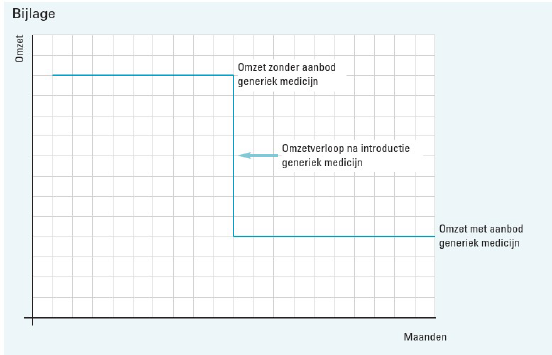 ABCDEABCDEABCDABCDABCAABCDEABCDABCDE